STAROSTA   OBCE    BUDĚTSKO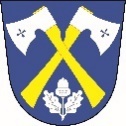 Stanovení minimálního počtu členů okrskové volební komisepro volby do Evropského Parlamentukonané ve dnech 7. a 8. června 2024Ve smyslu ustanovení § 16 odst. 1 písm. c) zákona č. 62/2003 Sb., o volbách do Evropského parlamentu a o změně některých zákonů, ve znění pozdějších předpisů (dále jen „zákon“), a podle vyhlášky Ministerstva vnitra č. 409/2003 Sb., k provedení zákona, ve znění pozdějších předpisů (dále jen vyhláška)stanovujiminimálně 5 členů okrskové volební komise ve volebním okrsku obce Budětsko, Slavíkov a ZavadilkaPodle § 18 odst. 3 zákona: Politická strana, politické hnutí a koalice, jejíž kandidátní listina pro volbu do Evropského parlamentu byla zaregistrována, může delegovat nejpozději 30 dnů přede dnem voleb jednoho člena a jednoho náhradníka do okrskové volební komise, tj. ve lhůtě do středy 8. května 2024 do 16:00 hodin.V Budětsku 8. dubna 2024                                                                                        Jiří Páleník                                                                                        starosta obce Budětsko